T-Shirt Sales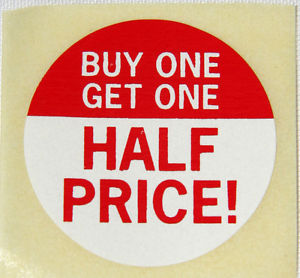 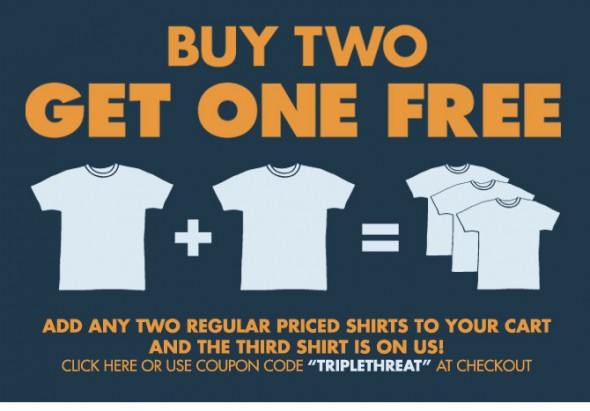 		       Tees-R-Us					Sports-MartYour school wants to buy T-shirts. Tees-R-Us has the sale “buy one, get one half off.”Sport-Mart has the sale “buy two, get one free.” Which is the better deal?